INDICAÇÃO Nº 1484/2017Indica ao Poder Executivo Municipal a roçagem do canteiro central e das laterais da Av. Prefeito Isaias Hermínio Romano. Excelentíssimo Senhor Prefeito Municipal, Nos termos do Art. 108 do Regimento Interno desta Casa de Leis, dirijo-me a Vossa Excelência para sugerir que, por intermédio do Setor competente, seja executada a roçagem do canteiro central e das laterais da Av. Prefeito Isaias Hermínio Romano, neste município.Justificativa:Esta vereadora foi procurada por munícipes relatando a necessidade de manutenção no canteiro central, e das laterais da Av. Prefeito Isaias Hermínio Romano por parte do poder público. É uma avenida de grande movimento o mato alto está prejudicando a visibilidade, fato este que prejudica a qualidade de trânsito dos motoristas.Plenário “Dr. Tancredo Neves”, em 09 de fevereiro de 2017.Germina Dottori- Vereadora PV -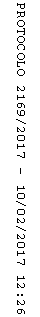 